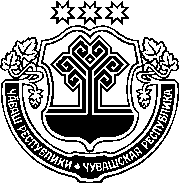 ЗАКОНЧУВАШСКОЙ РЕСПУБЛИКИО ВНЕСЕНИИ ИЗМЕНЕНИЙ В СТАТЬИ 8 И 9 ЗАКОНА ЧУВАШСКОЙ РЕСПУБЛИКИ "О РАЗВИТИИ МАЛОГО И СРЕДНЕГО ПРЕДПРИНИМАТЕЛЬСТВА В ЧУВАШСКОЙ РЕСПУБЛИКЕ"ПринятГосударственным СоветомЧувашской Республики22 ноября 2016 годаСтатья 1Внести в Закон Чувашской Республики от 19 октября 2009 года № 51 "О развитии малого и среднего предпринимательства в Чувашской Республике" (Ведомости Государственного Совета Чувашской Республики, 2009, № 82; 2010, № 87; газета "Республика", 2012, 22 ноября; Собрание законодательства Чувашской Республики, 2013, № 11; 2015, № 12; 2016, № 6) следующие изменения:1) в статье 8:а) часть 1 после слов "(микрофинансовые организации предпринимательского финансирования)," дополнить словами "организации, осуществляющие управление технопарками (технологическими парками), технополисами, научными парками, индустриальными (промышленными) парками, агропромышленными парками, центры инноваций социальной сферы, центры сертификации, стандартизации и испытаний, центры поддержки народных художественных промыслов, центры развития сельского и экологического туризма, многофункциональные центры предоставления государственных и муниципальных услуг, предоставляющие услуги субъектам малого и среднего предпринимательства,";б) абзац второй части 2 изложить в следующей редакции:"Требования к организациям, образующим инфраструктуру поддержки субъектов малого и среднего предпринимательства, устанавливаются федеральным органом исполнительной власти, осуществляющим функции по выработке государственной политики и нормативно-правовому регулированию в сфере развития предпринимательской деятельности, 
в том числе среднего и малого бизнеса, органами государственной власти Чувашской Республики, органами местного самоуправления при реализации соответственно государственных программ (подпрограмм) Российской Федерации, государственных программ Чувашской Республики (подпрограмм государственных программ Чувашской Республики), муниципальных программ (подпрограмм муниципальных программ), если иное не установлено Федеральным законом "О развитии малого и среднего предпринимательства в Российской Федерации".";в) дополнить частями 21 и 22 следующего содержания:"21. Уполномоченный орган направляет в акционерное общество "Федеральная корпорация по развитию малого и среднего предпринимательства" (далее – корпорация развития малого и среднего предпринимательства):1) сведения об организациях, образующих инфраструктуру поддержки субъектов малого и среднего предпринимательства, создаваемых или созданных полностью или частично за счет средств федерального бюджета на территории Чувашской Республики при реализации государственных программ (подпрограмм) Российской Федерации, государственных программ Чувашской Республики (подпрограмм государственных программ Чувашской Республики), муниципальных программ (подпрограмм муниципальных программ), иных федеральных программ развития малого 
и среднего предпринимательства, региональных программ развития малого и среднего предпринимательства и муниципальных программ развития 
малого и среднего предпринимательства и соответствующих требованиям федерального органа исполнительной власти, осуществляющего функции по выработке государственной политики и нормативно-правовому регулированию в сфере развития предпринимательской деятельности, в том числе среднего и малого бизнеса;2) сведения об организациях, образующих инфраструктуру поддержки субъектов малого и среднего предпринимательства, создаваемых или созданных полностью или частично за счет средств республиканского бюджета Чувашской Республики и (или) местных бюджетов на территории Чувашской Республики при реализации государственных программ 
Чувашской Республики (подпрограмм государственных программ Чувашской Республики), муниципальных программ (подпрограмм муниципальных программ), иных региональных программ развития малого и среднего предпринимательства и муниципальных программ развития малого и среднего предпринимательства, за исключением организаций, предусмотренных пунктом 1 настоящей части, и соответствующих требованиям нормативного правового акта Кабинета Министров Чувашской Республики.22. В соответствии с законодательством Российской Федерации 
состав сведений, предусмотренных частью 21 настоящей статьи, сроки, 
порядок и форма их направления устанавливаются федеральным органом исполнительной власти, осуществляющим функции по выработке государственной политики и нормативно-правовому регулированию в сфере развития предпринимательской деятельности, в том числе среднего и малого бизнеса.";2) часть 6 статьи 9 изложить в следующей редакции:"6. В соответствии с законодательством Российской Федерации 
в целях проведения мониторинга, предусмотренного частью 5 статьи 16 Федерального закона "О развитии малого и среднего предпринимательства в Российской Федерации", оказывающие поддержку органы исполнительной власти Чувашской Республики, органы местного самоуправления, 
организации, образующие инфраструктуру поддержки субъектов малого 
и среднего предпринимательства, представляют в корпорацию развития малого и среднего предпринимательства информацию об оказанной субъектам малого и среднего предпринимательства и организациям, образующим инфраструктуру поддержки субъектов малого и среднего предпринимательства, поддержке и о результатах использования такой поддержки. Состав указанной информации, сроки, порядок и формы ее представления устанавливаются федеральным органом исполнительной власти, осуществляющим функции по выработке государственной политики и нормативно-правовому регулированию в сфере развития предпринимательской деятельности, в том числе среднего и малого бизнеса.".Статья 2 1. Настоящий Закон вступает в силу по истечении десяти дней после дня его официального опубликования, за исключением подпункта "в" пункта 1 статьи 1 настоящего Закона.2. Подпункт "в" пункта 1 статьи 1 настоящего Закона вступает в силу с 1 июля 2017 года. 3. Положения пункта 2 части 21 статьи 8 Закона Чувашской Республики от 19 октября 2009 года № 51 "О развитии малого и среднего предпринимательства в Чувашской Республике" (в редакции настоящего Закона) применяются с 1 декабря 2017 года.г. Чебоксары28 ноября 2016 года№ 83	ГлаваЧувашской РеспубликиМ. Игнатьев